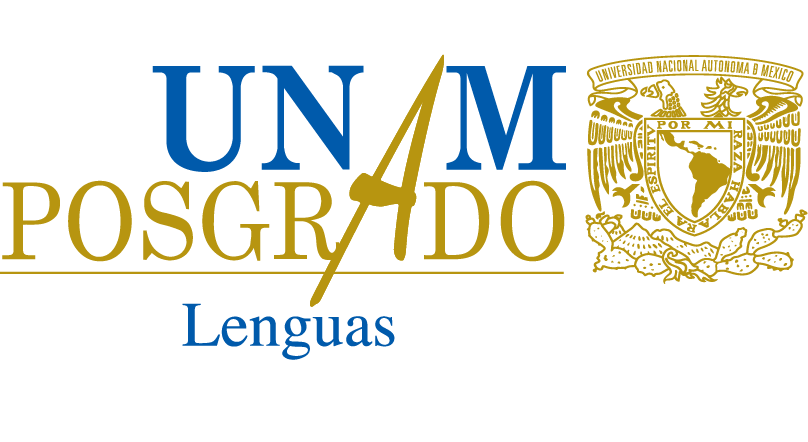 Solicitud de baja definitiva Comité Académico del Programa de Especialización enEnseñanza de Español como Lengua Extranjera, a distanciaP r e s e n t eEstimados miembros del Comité:Por este medio solicito su autorización para realizar el trámite de baja definitiva del programa de la Especialización.El motivo de esta solicitud es:En espera de su amable respuesta, les envío un cordial saludo.A t e n t a m e n t e,Ciudad Universitaria,  a  ______________________________________________________                                  Nombre y firma del(de la)  alumno(a)número de cuenta:  generación: resolución del comité académico                                    _________________________________________________________________________(motivo)                                                                                                                                                            fecha:   